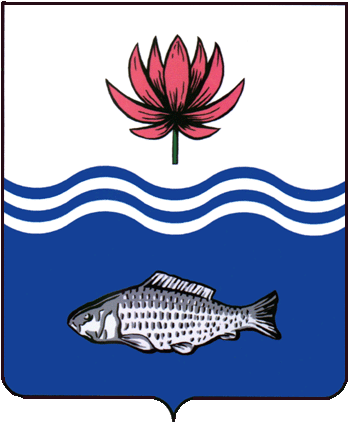 АДМИНИСТРАЦИЯ МО "ВОЛОДАРСКИЙ РАЙОН"АСТРАХАНСКОЙ ОБЛАСТИПОСТАНОВЛЕНИЕО внесении изменений в постановление от 02.12.2013 № 2092 «Об утверждении положения о комиссии по безопасности дорожного движения в новой редакции»В связи с кадровыми изменениями, администрация МО «Володарский район»ПОСТАНОВЛЯЕТ:1.Внести в постановление администрации МО «Володарский район» от 02.12.2013 № 2092 «Об утверждении положения о комиссии по безопасности дорожного движения в новой редакции» следующие изменения:1.1.Приложение № 1 к постановлению администрации МО «Володарский район» от 02.12.2013 г. № 2092 изложить в новой редакции (Приложение №1).2.Настоящее постановление считать неотъемлемой частью постановления от 02.12.2013 № 2092 «Об утверждении положения о комиссии по безопасности дорожного движения в новой редакции».3.Сектору информационных технологий администрации МО «Володарский район» (Поддубнов) разместить настоящее постановление на официальном сайте администрации МО «Володарский район».4.Главному редактору МАУ «Редакция газеты «Заря Каспия» (Шарова) опубликовать настоящее постановление в районной газете «Заря Каспия». 5.Настоящее постановление вступает в силу со дня его официального опубликования.6.Контроль за исполнением настоящего постановления возложить на и.о. заместителя главы администрации МО «Володарский район» по оперативной работе Мухамбетова Р.Т.Глава администрации	МО «Володарский район»			                        Х.Г. ИсмухановПриложение №1к постановлению администрацииМО «Володарский район»от 14.12.2021 г. № 1791 СОСТАВкомиссии по безопасности дорожного движения-Мухамбетов Рустам Тлекабелович – и.о. заместителя главы администрации МО «Володарский район» по оперативной работе, председатель комиссии;-Мухамбеталиев Максут Аренович – руководитель МКУ «Управление ЖКХ», заместитель председателя комиссии;-Батырова Валида Резабековна – инженер МКУ «Управление ЖКХ» секретарь комиссии.Члены комиссии:-Хасанов Хуандык Шапенович – инженер МКУ «Управление ЖКХ»;-Демиденко Константин Владимирович – начальник ОГИБДД ОМВД России по Володарскому району Астраханской области (по согласованию);-Серин Дмитрий Александрович – государственный инспектор дорожного надзора ОГИБДД ОМВД России по Володарскому району Астраханской области (по согласованию);-Афанасьев Виктор Викторович – главный государственный инспектор службы государственного технического надзора по Володарскому району Астраханской области (по согласованию);-Ливинсон Игорь Александрович – главный врач ГБУЗ АО «Володарская РБ» (по согласованию);-Чеховский Александр Викторович – генеральный директор ООО «Харабалинское ДРСП» (по согласованию);-Ташев Абат Сакказович – начальник отдела образования администрации МО «Володарский район»;-Борисов Владимир Андреевич – старший инспектор отдела образования администрации МО «Володарский район».Верно:           от 14.12.2021 г.N  1791